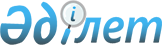 Солтүстік Қазақстан облысының Аққайың ауданында дауыс берудi өткiзу және дауыс санау үшiн сайлау учаскелерін құру туралы
					
			Күшін жойған
			
			
		
					Солтүстік Қазақстан облысы Аққайың аудандық әкімінің 2015 жылғы 6 қазандағы № 8 шешімі. Солтүстік Қазақстан облысының Әділет департаментінде 2015 жылғы 21 қазанда N 3423 болып тіркелді. Күші жойылды – Солтүстік Қазақстан облысы Аққайың ауданы әкімінің 2018 жылғы 20 желтоқсандағы № 8 шешімімен
      Ескерту. Күші жойылды – Солтүстік Қазақстан облысы Аққайың ауданы әкімінің 20.12.2018 № 8 (алғашқы ресми жарияланған күнінен кейін күнтізбелік он күн өткен соң қолданысқа енгізіледі) шешімімен
      "Қазақстан Республикасындағы сайлау туралы" Қазақстан Республикасының 1995 жылғы 28 қыркүйектегі Конституциялық Заңы 23 бабының 1, 2 тармақтарына сәйкес Солтүстік Қазақстан облысы Аққайың ауданының әкімі ШЕШТІ:
      1. Солтүстік Қазақстан облысының Аққайың ауданында дауыс беруді өткізу және дауыс санау үшін осы шешімнің қосымшасына сәйкес сайлау учаскелері құрылсын.
      2. "Солтүстік Қазақстан облысы Аққайың ауданы бойынша сайлау учаскелерін құру туралы" Солтүстік Қазақстан облысы Аққайың ауданы әкімінің 2014 жылғы 31 қаңтардағы № 3 (нормативтік құқықтық актілерді мемлекеттік тіркеу Тізілімінде 2014 жылғы 23 ақпанда № 2568 тіркелген, аудандық "Аққайың" газетінде 2014 жылғы 27 наурызда, аудандық "Колос" газетінде 2014 жылғы 27 наурызда жарияланған) шешімінің күші жойылды деп танылсын.
      3. Осы шешімнің орындалуын бақылау Солтүстік Қазақстан облысы Аққайың ауданы әкімі аппаратының басшысы М.Т. Дүйсембаеваға жүктелсін. 
      4. Осы шешім оның бірінші ресми жарияланған күнінен бастап он күнтізбелік күн өткен соң қолданысқа енгізіледі. Солтүстік Қазақстан облысының Аққайың ауданында дауыс берудi өткiзу және дауыс санау үшiн құрылған сайлау учаскелері
      № 95 сайлау учаскесі:
      сайлау учаскесінің орналасқан орны: Аралағаш ауылы, Центральная көшесі, ауылдық клубтың ғимараты;
      сайлау учаскесінің шекаралары: Аралағаш ауылы, Амангелді ауылы;
      № 97 сайлау учаскесі:
      сайлау учаскесінің орналасқан орны: Рублевка ауылы, Конституция көшесі, "Рублевка орта мектебі" коммуналдық мемлекеттік мекемесінің ғимараты;
      сайлау учаскесінің шекаралары: Рублевка ауылы;
      № 98 сайлау учаскесі:
      сайлау учаскесінің орналасқан орны: Астраханка ауылы, Школьная көшесі, "Астраханка орта мектебі" коммуналдық мемлекеттік мекемесінің ғимараты;
      сайлау учаскесінің шекаралары: Астраханка ауылы;
      № 99 сайлау учаскесі:
      сайлау учаскесінің орналасқан орны: Қаратомар ауылы, Центральная көшесі, ауылдық клубтың ғимараты;
      сайлау учаскесінің шекаралары: Қаратомар ауылы;
      № 100 сайлау учаскесі:
      сайлау учаскесінің орналасқан орны: Власовка ауылы, Садовая көшесі, мәдениет үйінің ғимараты;
      сайлау учаскесінің шекаралары: Власовка ауылы, Сенное ауылы;
      № 101 сайлау учаскесі:
      сайлау учаскесінің орналасқан орны: Безлесное ауылы, Ленин көшесі, "Безлесеное бастауыш мектебі" коммуналдық мемлекеттік мекемесінің ғимараты;
      сайлау учаскесінің шекаралары: Безлесное ауылы;
      № 102 сайлау учаскесі:
      сайлау учаскесінің орналасқан орны: Шағалалы ауылы, Октябрьская көшесі, мәдениет үйінің ғимараты;
      сайлау учаскесінің шекаралары: Шағалалы ауылы;
      № 103 сайлау учаскесі:
      сайлау учаскесінің орналасқан орны: Южное ауылы, Зеленая көшесі, Қазақстан Республикасы Денсаулық сақтау министрлігі Солтүстік Қазақстан облысы әкімдігінің "Аққайың орталық аудандық ауруханасы" шаруашылық жүргізу құқығындағы коммуналдық мемлекеттік кәсіпорынның Южное ауылы медициналық пунктінің ғимараты;
      сайлау учаскесінің шекаралары: Южное ауылы;
      № 104 сайлау учаскесі:
      сайлау учаскесінің орналасқан орны: Степное ауылы, Горький көшесі, "Степное бастауыш мектебі" коммуналдық мемлекеттік мекемесінің ғимараты;
      сайлау учаскесінің шекаралары: Степное ауылы;
      № 105 сайлау учаскесі:
      сайлау учаскесінің орналасқан орны: Трудовое ауылы, Пушкин көшесі, "У.М. Ахмедсафин атындағы Совет орта мектебі" коммуналдық мемлекеттік мекемесінің ғимараты;
      сайлау учаскесінің шекаралары:Трудовое ауылы, Григорьевка ауылы;
      № 106 сайлау учаскесі:
      сайлау учаскесінің орналасқан орны: Қанжығалы ауылы, Мектеп көшесі, "Қанжығалы бастауыш мектебі" коммуналдық мемлекеттік мекемесінің ғимараты;
      сайлау учаскесінің шекаралары: Қанжығалы ауылы;
      № 107 сайлау учаскесі:
      сайлау учаскесінің орналасқан орны: Көктерек ауылы, Труд көшесі, "Көктерек бастауыш мектебі" коммуналдық мемлекеттік мекемесінің ғимараты; 
       сайлау учаскесінің шекаралары: Көктерек ауылы;
      № 108 сайлау учаскесі:
      сайлау учаскесінің орналасқан орны: Ивановка ауылы, 9 май көшесі, "Ивановка орта мектебі" коммуналдық мемлекеттік мекемесінің ғимараты;
       сайлау учаскесінің шекаралары: Ивановка ауылы, Үлгі ауылы;
      № 109 сайлау учаскесі:
      сайлау учаскесінің орналасқан орны: Қиялы ауылы, Учебная көшесі, "Қиялы орта мектебі" коммуналдық мемлекеттік мекемесінің ғимараты;
      сайлау учаскесінің шекаралары: Қиялы ауылы, Электрическая, Калинин, Ленин, Пионерская, Октябрьская, Совет, Мир, Лихачев, Гагарин, Комсомольская, Учебная, Луговая, Горький, Садовая, Юбилейная, Чапаев, С. Мұқанов көшелері;
      № 110 сайлау учаскесі:
      сайлау учаскесінің орналасқан орны: Қиялы ауылы, Учебная көшесі, Қазақстан Республикасы Білім және ғылым министрлігі Солтүстік Қазақстан облысы әкімдігінің "Аққайың ауданының аграрлық колледжі" коммуналдық мемлекеттік мекемесінің ғимараты;
      сайлау учаскесінің шекаралары: Қиялы ауылы, Титов, Южная, Дорожная, Элеваторная, Степная, Станционная, Сенная, Западная, Киров, Абай, Механизаторская, Нефтебазовская көшелері;
      № 111 сайлау учаскесі:
      сайлау учаскесінің орналасқан орны: Барыкөл ауылы, Барыкөл көшесі, "Қиялы-Агро-10" жауапкершілігі шектеулі серіктестігінің әкімшілік ғимараты;
       сайлау учаскесінің шекаралары: Барыкөл ауылы;
      № 112 сайлау учаскесі:
      сайлау учаскесінің орналасқан орны: Кучковка ауылы, Кучковка көшесі, "Кучковка бастауыш мектебі" коммуналдық мемлекеттік мекемесінің ғимараты;
      сайлау учаскесінің шекаралары: Кучковка ауылы;
      № 113 сайлау учаскесі:
      сайлау учаскесінің орналасқан орны: Ленинское ауылы, Пушкин көшесі, ауылдық мәдениет үйінің ғимараты;
      сайлау учаскесінің шекаралары: Ленинское ауылы;
      № 114 сайлау учаскесі:
      сайлау учаскесінің орналасқан орны: Дайындық ауылы, "Дайындық негізгі мектебі" коммуналдық мемлекеттік мекемесінің ғимараты;
      сайлау учаскесінің шекаралары: Дайындық ауылы;
      № 115 сайлау учаскесі:
      сайлау учаскесінің орналасқан орны: Полтавка ауылы, Урожайная көшесі, Мәдениет үйінің ғимараты;
      сайлау учаскесінің шекаралары: Полтавка ауылы, Борки ауылы, Лесные Поляны ауылы;
      № 116 сайлау учаскесі:
      сайлау учаскесінің орналасқан орны: Смирново ауылы, Киров көшесі, 14, "Смирново № 2 орта мектебі" коммуналдық мемлекеттік мекемесінің ғимараты;
       сайлау учаскесінің шекаралары: Смирново ауылы, Абай көшесі - №1-№43-ке дейін тақ жағы, №2-№46-ға дейін жұп жақ; Суворов көшесі – № 1-№ 65-ке дейін тақ жағы, № 2-№ 56-ға дейін жұп жағы; Киров көшесі - № 1-№71-ге дейін тақ жағы, № 2-№ 66-ға дейін жұп жағы; Труд көшесі - № 1- № 41-ге дейін тақ жағы, № 2- № 66-ға дейін жұп жағы; Карбышев көшесі - № 21, 23, 25; Жұмабаев көшесі - № 51-ден № 99 ға дейін тақ жағы, № 62 № 114- ке дейін жұп жағы; Октябрьская көшесі - № 35- тен № 79-ға дейін тақ жағы, № 44-№ 86- ға дейін жұп жағы; Гагарин көшесі - № 49- № 95-ке дейін тақ жағы, № 50-№96-ға дейін жұп жағы; Пушкин көшесі - № 51-№95-ке дейін тақ жағы, № 62-№96-ға дейін жұп жағы; 9 май көшесі - № 71-№ 95-ке дейін тақ жағы, № 58-№ 76-ға дейін жұп жағы; Элеваторная көшесі; Рабочая көшесі;
      № 117 сайлау учаскесі:
      сайлау учаскесінің орналасқан орны: Смирново ауылы, Северная көшесі, 84, "Солтүстік Қазақстан Бөліп Тартаушы Электр Желілік Компаниясы" акционерлік қоғамының ғимараты;
      сайлау учаскесінің шекаралары: Смирново ауылы, Карбышев көшесі - № 1-№ 17-ге дейін тақ жағы; Линейная; Пионерская; Дорожная; Северная; Заводская; Школьная; Бірінші; Екінші; Үшінші; Төртінші; Бесінші көшелер; Дорожный оралымы; Школьный оралымы; Северный оралымы;
      № 118 сайлау учаскесі:
      сайлау учаскесінің орналасқан орны: Смирново ауылы, Киров көшесі, "Смирнов № 1 орта мектебі" коммуналдық мемлекеттік мекемесінің ғимараты;
      сайлау учаскесінің шекаралары: Абай - № 45- № 91-ге дейін тақ жағы; № 48-№ 74-ке дейін жұп жағы; Суворов - № 67- 71- ге дейін тақ жағы, № 58-№ 100-ге дейін жұп жағы; Киров - № 73-№ 91-ге дейін тақ жағы, № 68-98-ге дейін жұп жағы; Труда - № 43 - № 79-ға дейін, № 68 - № 102-ге дейін жұп жағы; Зеленая - № 67 - № 93-ке дейін тақ жағы; № 54 - № 76-ға дейін жұп жағы; Горький - № 59 - № 77-ге дейін тақ жағы, № 60- № 76-ға дейін жұп жағы; Жамбыл - № 57- № 75-ке дейін тақ жағы; № 78 - № 96-ға дейін жұп жағы; Папанин - № 53 - № 81-ге дейін тақ жағы, № 54 - № 70-ке дейін жұп жағы; Мир - № 3- № 49-ға дейін тақ жағы, № 4- № 52-ге дейін жұп жағы; Титов - № 9 -№ 21- ге дейін тақ жағы, № 20 -№ 60-қа дейін жұп жағы; Амангелді - № 3- № 57-ге дейін тақ жағы, № 8- № 84-ке дейін жұп жағы; Олег Кошевой; Павлик Морозов; Тәшитов; Абылай хан; Мәншүк Мәметова көшелері;
       № 119 сайлау учаскесі:
      сайлау учаскесінің орналасқан орны: Смирново ауылы, Амангелді көшесі, 73, Қазақстан Республикасы Еңбек және халықты әлеуметтік қорғау министрлігі Солтүстік Қазақстан облысы әкімдігінің "Қарттар мен мүгедектерге арналған жалпы үлгідегі Смирнов интернат-үйі" коммуналдық мемлекеттік мекемесінің ғимараты;
      сайлау учаскесінің шекаралары: Смирново ауылы, Карбышев - № 29 - № 35-ке дейін тақ жағы, № 2 - № 14-ке дейін жұп жағы; Папанин - № 1 - № 51-ге дейін тақ жағы, № 2- № 52-ге дейін жұп жағы; Мир - № 54 - № 64-ке дейін жұп жағы, Амангелді - № 59 - № 73-ке дейін тақ жағы, № 86- № 100-ге дейін; Жұмабаев - № 101 - № 113-ке дейін тақ жағы, № 116-№ 136-ға дейін жұп жағы, Октябрьская - № 81 - № 105-ке дейін тақ жағы, № 88-№ 116-ға дейін жұп жағы; Гагарин - № 97 - № 131-ге дейін тақ жағы, № 98-№ 120-ға дейін жұп жағы; Пушкин - № 97 - № 121-ге дейін тақ жағы, № № 98 - № 118-ге дейін жұп жағы; Куйбышев; Сәбит Мұқанов; Надежда Крупская; Партизанская, Савицкая көшелері;
      № 120 сайлау учаскесі:
      сайлау учаскесінің орналасқан орны: Смирново ауылы, Зеленая көшесі, 24, "Мәдениет үйі" мемлекеттік қазыналық коммуналдық кәсіорынның ғимаараты;
       сайлау учаскесінің шекаралары: Смирново ауылы, 9 май - № 1 - № 69-ға дейін тақ жағы, № 2 - № 56-ға дейін жұп жағы; Гагарин - № 1 - № 47-ге дейін тақ жағы, № 2 - № 48-ге дейін жұп жағы; Жұмабаев - № 1 - № 49-ға дейін тақ жағы, № 2 - № 60-қа дейін жұп жағы; Титов - № 1 - № 9-ға дейін тақ жағы, № 2 - № 18-ге дейін жұп жағы; Пушкин - № 1 - № 49-ға дейін тақ жағы, № 2 - № 60-қа дейін жұп жағы; Амангелді - №2, № 4, № 6; Жамбыл - № 1 - № 55-ке дейін тақ жағы, № 2 - № 76-ға дейін жұп жағы; Горький - № 1 - № 57-ге дейін тақ жағы, № 2 - № 58-ге дейін жұп жағы; Зеленая - № 1 - № 65-ке дейін тақ жағы, № 2- № 52-ге дейін жұп жағы; Народная - № 1 - № 49-ға дейін тақ жағы, № 2 - №58-ге дейін жұп жағы; Октябрьская - № 1-№33-ке дейін тақ жағы, № 2 - № 42-ге дейін жұп жағы; Лермонтов; Учхоз; Панфилов; Гастелло; Первомайская көшелері; Фабричный оралымы; 25 лет Целины; Молодежная; Ғабит Мүсірепов, Терешкова, Южная, Сейфуллин көшелері; Больничный городок оралымы; Кардон; Чкалов; Островский; Имақов; Сырғабеков; Клочков көшесі;
      № 121 сайлау учаскесі:
      сайлау учаскесінің орналасқан орны: Тоқшын ауылы, Озерная көшесі, "Токуши-Астық" жауапкершілігі шектеулі серіктестігінің әкімшілік ғимараты;
       сайлау учаскесінің шекаралары: Тоқшын ауылы, Восточная, Гайдар, Горький, Калинин, Завосточная, Киров, Ковшова, Ленин, Маяковский, Озерная, Пушкин, Совет, Степная, Тоқшын, Кошевой көшелері;
      № 122 сайлау учаскесі:
      сайлау учаскесінің орналасқан орны: Тоқшын ауылы, Юбилейная көшесі, "Тоқшын мектеп-гимназиясы" коммуналдық мемлекеттік мекемесінің ғимараты;
      сайлау учаскесінің шекаралары: Тоқшын ауылы, Лесная, Мир, Мичурин, Молодежная, Новая, Парковая, Рабочая, Садовая, Урожайная, Школьная, Юбилейная, Новостройка, Казахстанская көшелері, Бірінші өту жолы, екінші өту жолы, Үшінші өту жолы;
      № 123 сайлау учаскесі:
      сайлау учаскесінің орналасқан орны: Тюменка ауылы, Бірінші көше, "Тюменка негізгі мектебі" коммуналдық мемлекеттік мекемесінің ғимараты;
       сайлау учаскесінің шекаралары: Тюменка ауылы;
      № 124 сайлау учаскесі:
      сайлау учаскесінің орналасқан орны: Камышлово ауылы, Школьная көшесі, "Камышлово негізгі мектебі" коммуналдық мемлекеттік мекемесінің ғимараты;
       сайлау учаскесінің шекаралары: Камышлово ауылы;
      № 125 сайлау учаскесі:
      сайлау учаскесінің орналасқан орны: Черкасское ауылы, Тарас Шевченко көшесі, "Черкас орта мектебі" коммуналдық мемлекеттік мекемесінің ғимараты;
      сайлау учаскесінің шекаралары: Черкасское ауылы; Новороссийское ауылы;
      № 126 сайлау учаскесі:
      сайлау учаскесінің орналасқан орны: Добровольское ауылы, Украинская көшесі, "Добровольск негізгі мектебі" коммуналдық мемлекеттік мекемесінің ғимараты;
      сайлау учаскесінің шекаралары: Добровольск ауылы.
					© 2012. Қазақстан Республикасы Әділет министрлігінің «Қазақстан Республикасының Заңнама және құқықтық ақпарат институты» ШЖҚ РМК
				
Д. Байтөлешов

      "КЕЛІСІЛДІ"
Қазақстан Республикасы
Солтүстік Қазақстан облысы
Аққайың аудандық сайлау 
комиссиясының төрағасы
2015 жылғы 6 қазан

О. Плищенко
Солтүстік Қазақстан облысы Аққайың ауданы әкімінің 2015 жылғы 6 қазандағы № 8 шешіміне қосымша